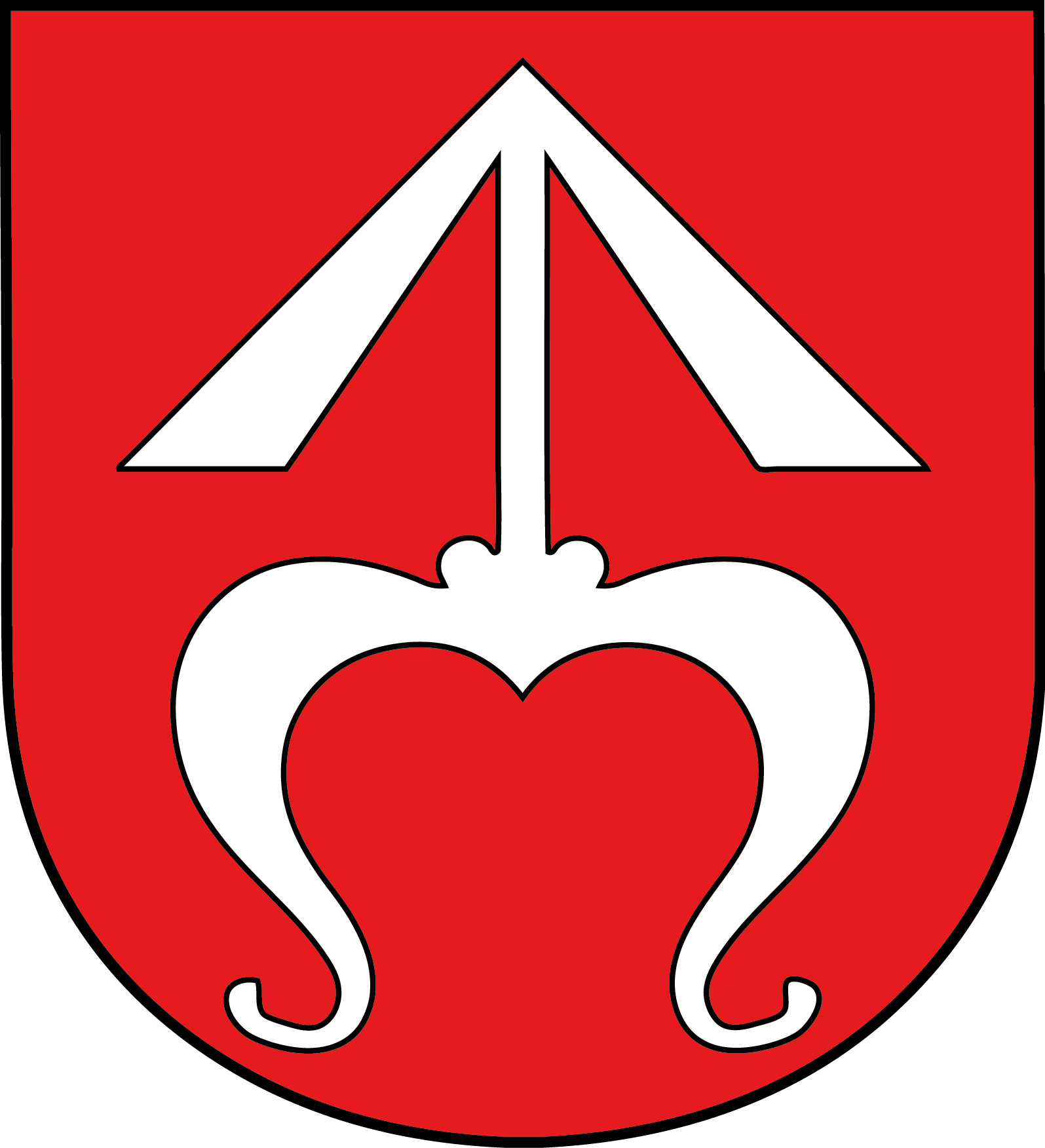 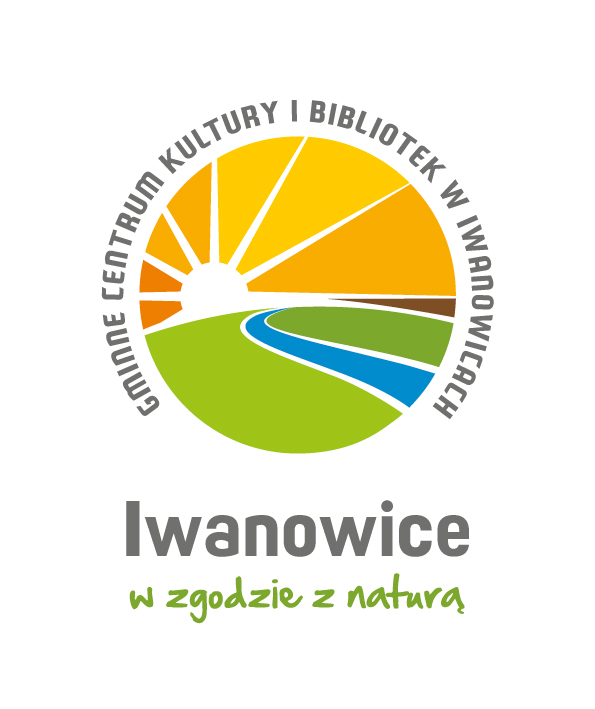 Załącznik nr 1  do Regulaminu  GMINNEGO KONKURSU PLASTYCZNO – FOTOGRAFICZNEGO „Żniwa w Gminie Iwanowice z różnych perspektyw”.KARTA ZGŁOSZENIOWAKATEGORIE KONKURSOWE  (zaznacz właściwe)Praca plastyczna żniwno – dożynkowa – dla dzieci w wieku 6-12 latFotografia żniwna – dla młodzieży w wieku 13-17 lat i osób dorosłychBukiety i wianki zielne – dla rodzinWieńce dożynkowe – dla sołectwImię i nazwisko autora pracy konkursowej/Nazwa sołectwa  ……………………………………..Adres zamieszkania………………………………………………………………………………….Data urodzenia (nie dotyczy kat. 4)…………………………………………………………………Nr telefonu osoby pełnoletniej ……………………………………………………………………adres e- mail osoby pełnoletniej …………………………………………………………………Oświadczam, praca konkursowa została wykonana przeze mnie/ przez moją rodzinę/ moje dziecko/przez sołectwo……….. (zaznacz właściwe)______________, ____________ 		________________________________________Miejscowość	     data 	                czytelny podpis Uczestnika/ Rodzica/opiekuna prawnego Załącznik nr 2  do Regulaminu  GMINNEGO KONKURSU PLASTYCZNO – FOTOGRAFICZNEGO „Żniwa w Gminie Iwanowice z różnych perspektyw”. ZGODA NA WYKORZYSTANIE WIZERUNKUNa podstawie art. 81 ustawy o prawie autorskim i prawach pokrewnych (t.j. Dz. U. z 2019 r. poz. 1231, z 2020 r. poz. 288.) wyrażam nieograniczoną w czasie i przestrzeni zgodę na nieodpłatne utrwalanie, przetwarzanie i publikowanie mojego wizerunku, wizerunku mojego dziecka/podopiecznego według swobodnej koncepcji Organizatora, w dowolnym formacie, dla celów promocyjnych Organizatora bez konieczności każdorazowego zatwierdzania tak zarejestrowanego materiału. Wyrażona zgoda dotyczy upowszechniania mojego wizerunku/ wizerunku mojego dziecka/ podopiecznego na:stronach internetowych Organizatora, Współorganizatora, Partnera (gckib.iwanowice.pl, iwanowice.pl),w materiałach promocyjnych,w kwartalniku „Głos Iwanowic”,w mediach społecznościowych w celach informacyjnych i promocyjnych, w szczególności: https://www.facebook.com/people/Gminne-Centrum-Kultury-i-Bibliotek-w-Iwanowicach/100041791196268/ https://www.instagram.com/gminaiwanowice/, https://www.facebook.com/GminaIwanowice, https://twitter.com/Gmina_Iwanowice.Wyrażona przeze mnie zgoda obejmuje prawo oznaczania wizerunku  moim imieniem i nazwiskiem lub imieniem i nazwiskiem mojego dziecka/podopiecznego. Brak zgody jest jednoznaczny z brakiem możliwości uczestnictwa w konkursie.Wyrażenie przeze mnie zgody jest dobrowolne. Poinformowano mnie, że zgodę mogę wycofać w każdym czasie, żądając od Organizatora usunięcia wyżej wskazanych materiałów. ______________, ____________ 		________________________________________Miejscowość	 data 			         czytelny podpis Uczestnika/ Rodzica/opiekuna prawnego 